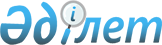 О вопросах завершения строительства здания Дома министерств в городе АстанеПостановление Правительства Республики Казахстан от 8 сентября 1999 года N 1331

      В целях обеспечения своевременного ввода в эксплуатацию строящегося здания Дома министерств в городе Астане Правительство Республики Казахстан постановляет:  

      1. Согласиться с предложениями Министерства финансов Республики Казахстан:  

      о проведении государственных закупок товаров, работ и услуг, не предусмотренных договором генерального подряда на строительство здания Дома министерств, из одного источника у товарищества с ограниченной ответственностью корпорации "Базис-А", являющегося генеральным подрядчиком по указанному договору;  

      о перезаключении договора поставки мебели от 18 декабря 1998 года № 1 с товариществом с ограниченной ответственностью "ТВN", являющимся поставщиком мебели для здания Дома министерств, с учетом изменения спецификации завода изготовителя и уменьшения объема закупаемого количества мебели для государственных органов, подлежащих размещению в здании Дома министерств. <*>  

      Сноска. В пункт 1 внесены изменения - постановлением Правительства РК от 28 сентября 1999 г. N 1461  P991461_ .  

      2. Министерству финансов Республики Казахстан в срок до 17 сентября 1999 года согласовать проведение государственных закупок, указанных в пункте 1 настоящего постановления, с агентством Республики Казахстан по государственным закупкам.  

      3. Настоящее постановление вступает в силу с даты подписания.  

     Премьер-Министр      Республики Казахстан 

Специалисты: (Умбетова А.М.,               Склярова И.В.)  
					© 2012. РГП на ПХВ «Институт законодательства и правовой информации Республики Казахстан» Министерства юстиции Республики Казахстан
				